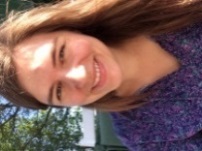 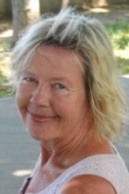 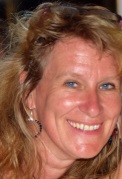 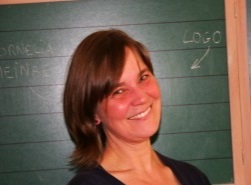 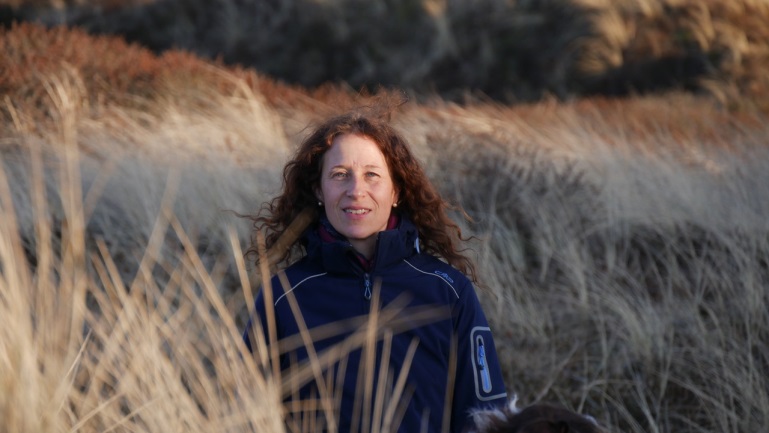 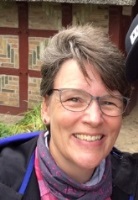 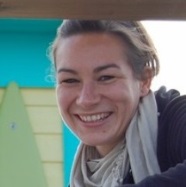 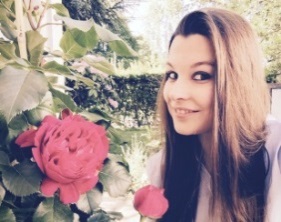 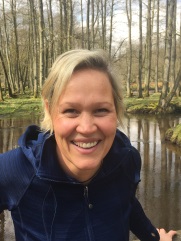 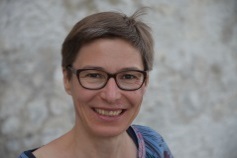 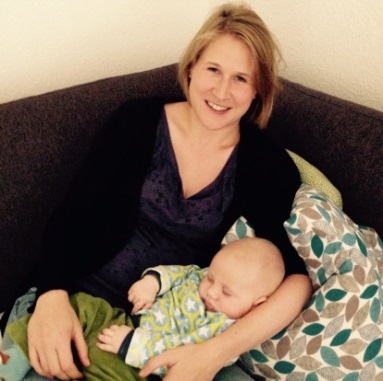 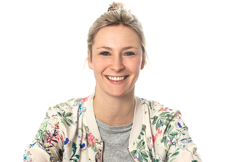 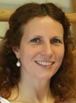 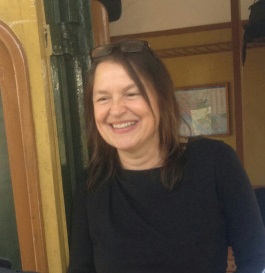 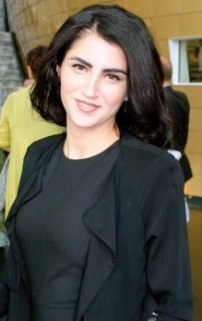 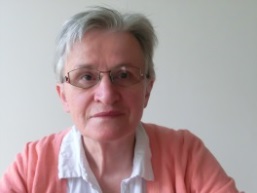 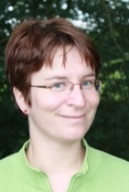 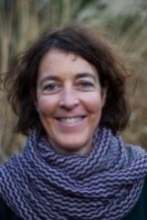 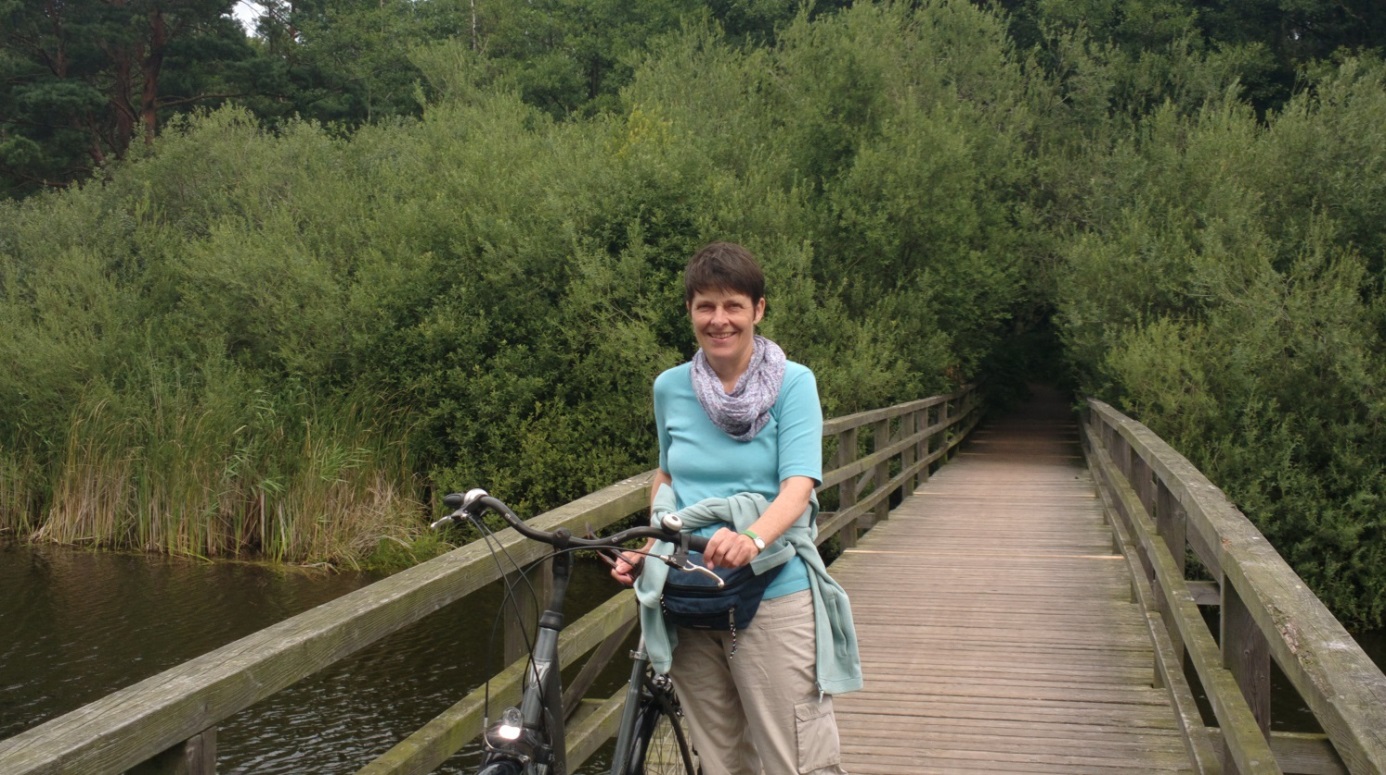 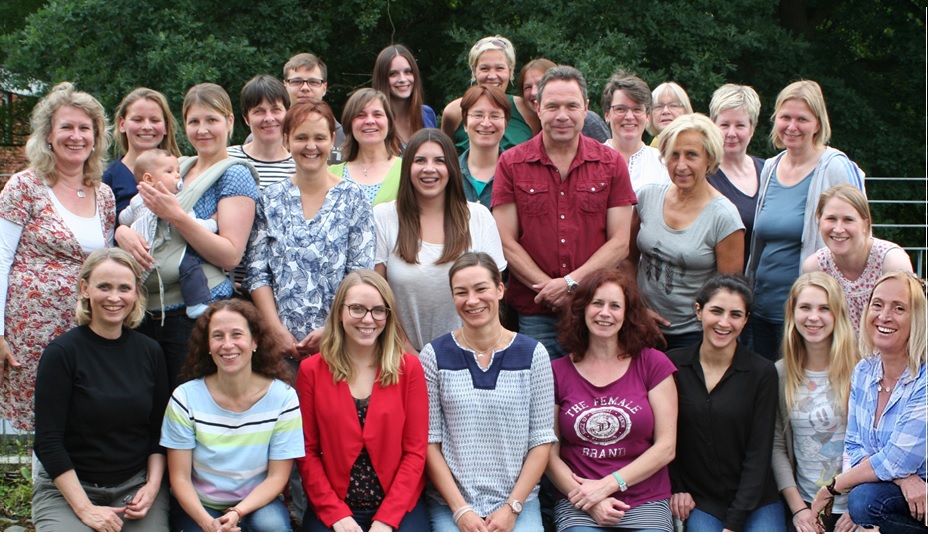 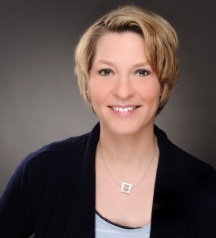 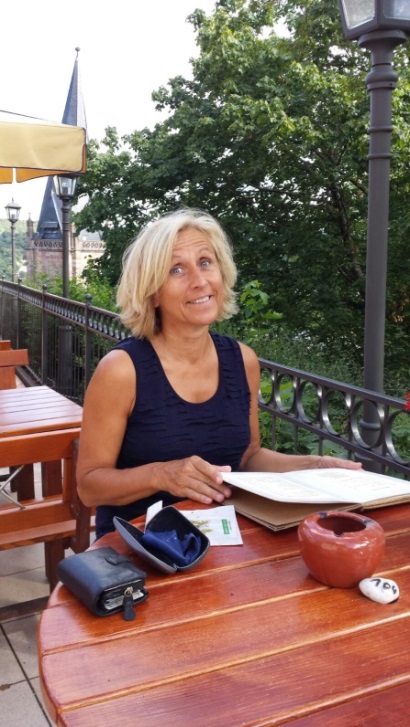 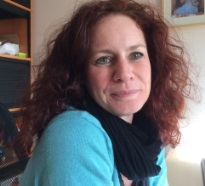 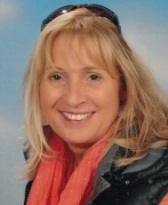 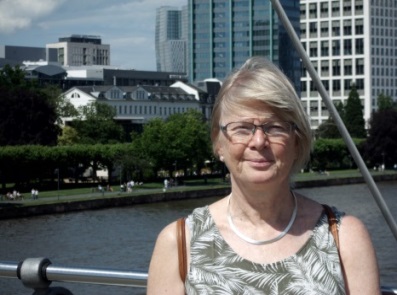 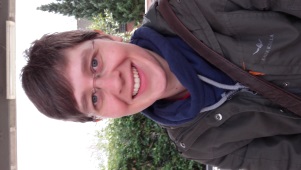 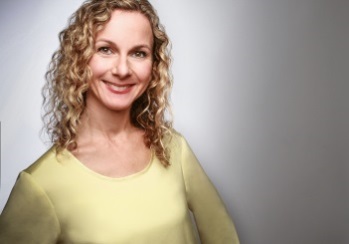 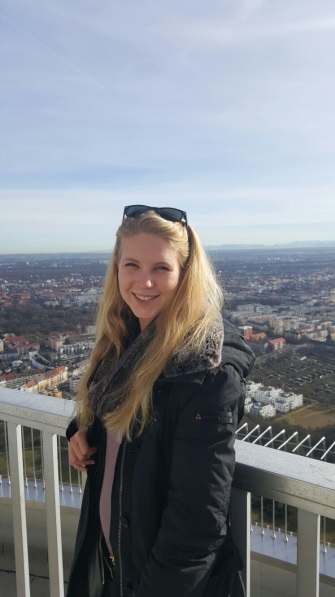 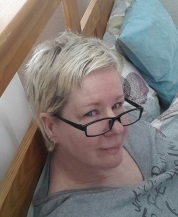 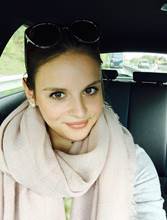 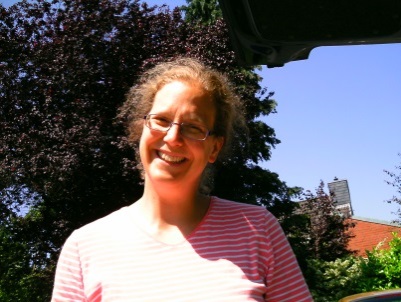 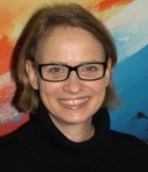 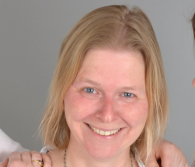           Wir freuen uns auf ein rauschendes Fest! Leitung: Dr. Liane Simon/ Annette GrunwaldtGeschäftsführung: Maren von der Heyde, Andrea MakiesIn eigener Sache:  						                              Für unsere Arbeit brauchen wir viel Material und haben daher immer kleine und große Wünsche. Wer uns unterstützen möchte, kann ab dem 28.8.2017 Ideen von unserem Wunschbaum in der Frühförderung pflücken. Am Festtag wird außerdem ein Spendenschwein bereit stehen.                              35 JahreFrühförderung Norderstedt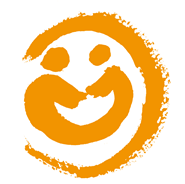 Das soll gefeiert werden!Am 21.09.2017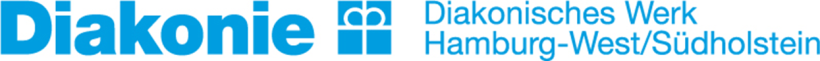 